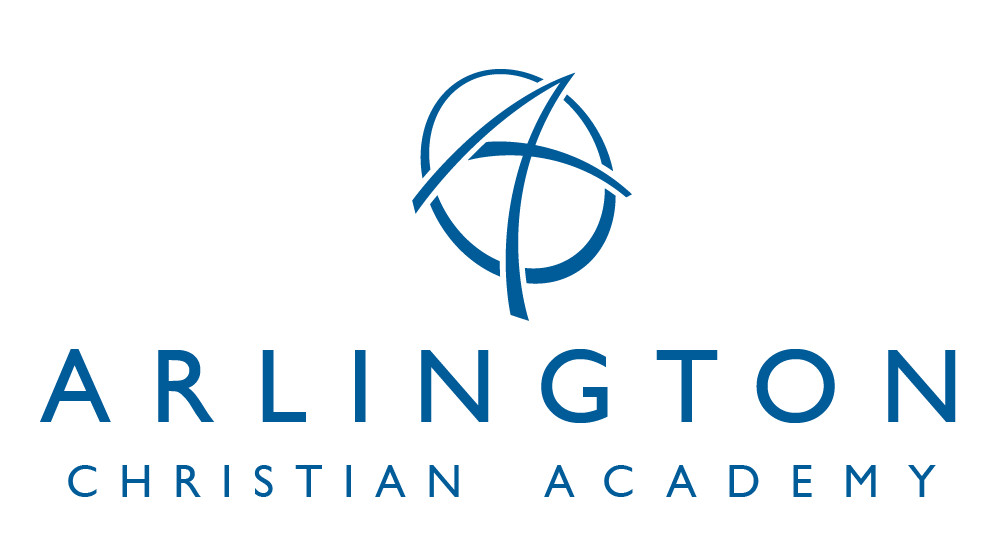 9801 Arlington Church Road * Mint Hill, NC 28227 * 704-545-4589 * wwwarlingtonacademy.org________________________________________________________________________________________________________CONFIDENTIAL STUDENT EVALUATION 2024-2025KINDERGARTEN – FIFTH GRADES________________________________________________________________________________________________________To the Preschool and/or Homeschool Teacher,The student named below is a candidate for admission to Arlington Christian Academy.  If you have given this student a comprehension assessment during the past year, please send it to ACA.  If no assessment has been completed, please complete the one below in all areas that apply.  Send all completed documents to:  ACA Admissions Office, 9801 Arlington Church Road, Mint Hill, NC  28227.Name of applicant:  ____________________________  Candidate for grade:  _____________________Please check all that apply to this student:Additional Comments:  Please feel free to provide any information you feel will help give us a clear picture of this student.  _______________________________________________________________________________________________________________________________________________________________________________________________________________________________________________________________Thank you for your time and cooperation.Name of Teacher:  __________________________________  Date:  _____________________________Position:  _____________________________________________________________________________Student Address of School:  _______________________________  City:  _____________  Zip Code:  __________I/We hereby authorize release of requested information to complete the admission process at Arlington Christian Academy.  I/We understand this becomes part of my student’s application file.  Signature of Parent/Guardian:  ____________________________  Date:  _________________________Work HabitsReading AbilityWell organized and efficientReads material above grade levelUsually preparedReads material below grade levelNeeds more proddingReads material at grade levelDisorganized – can’t find supplies, etc.Reading ComprehensionHas trouble starting or completing tasksHas trouble understanding what is realCompletes assignments on timeReading is non-fluent and doesn’t comprehend what is readReading MechanicsUses context clues to understand what is readHas strong phonic analysis skills to decode unknown wordsWriting AbilityHas weak phonic analysis skills – can’t blend sounds to decode unknown wordsCan organize and express original ideas wellHas speech impairmentSpelling and Grammar skills are weakDoesn’t know names and sounds of lettersFine motor skills are age appropriateKnows sight wordsHas legible handwritingMemorizes wellMathematical SkillsMotivationRequires extended time for testingIs distractible and unable to sustain focus to tasksRequires shortened assignmentsIntellectual CuriosityLearns through manipulatives and visual reinforcementInterested in many areasApplies mathematical skills and strategies to new situationsInterested in one or two areasLearns math facts easilyNeeds to be highly motivated to engage in academic areas.Respect for AuthorityPersonalityRespects authorityOutgoing and friendlyIs disrespectful ShyIs demanding of teacher’s timeSluggishRequires constant attention and approvalShares with othersIntegrityBehavioral TendenciesIs reliable and trustworthyHolds hands over earsIs dependableIs overly bothered by loud noisesSensitivityAvoids eye contactGoes out of the way to help othersEmotional stabilityClassroom BehaviorsWell-adjustedMisses oral directionsLiked by classmatesHums, whistles or sings to his/herselfWithdrawnAdds details to drawings or coloringCan be impulsive showing lack of controlFiddles with objectsTouches people and objects to the point of irritationEasily frustrated